Додаток 5Тренінгові навчання( серпень, грудень 2017 р. м. Тернопіль ) 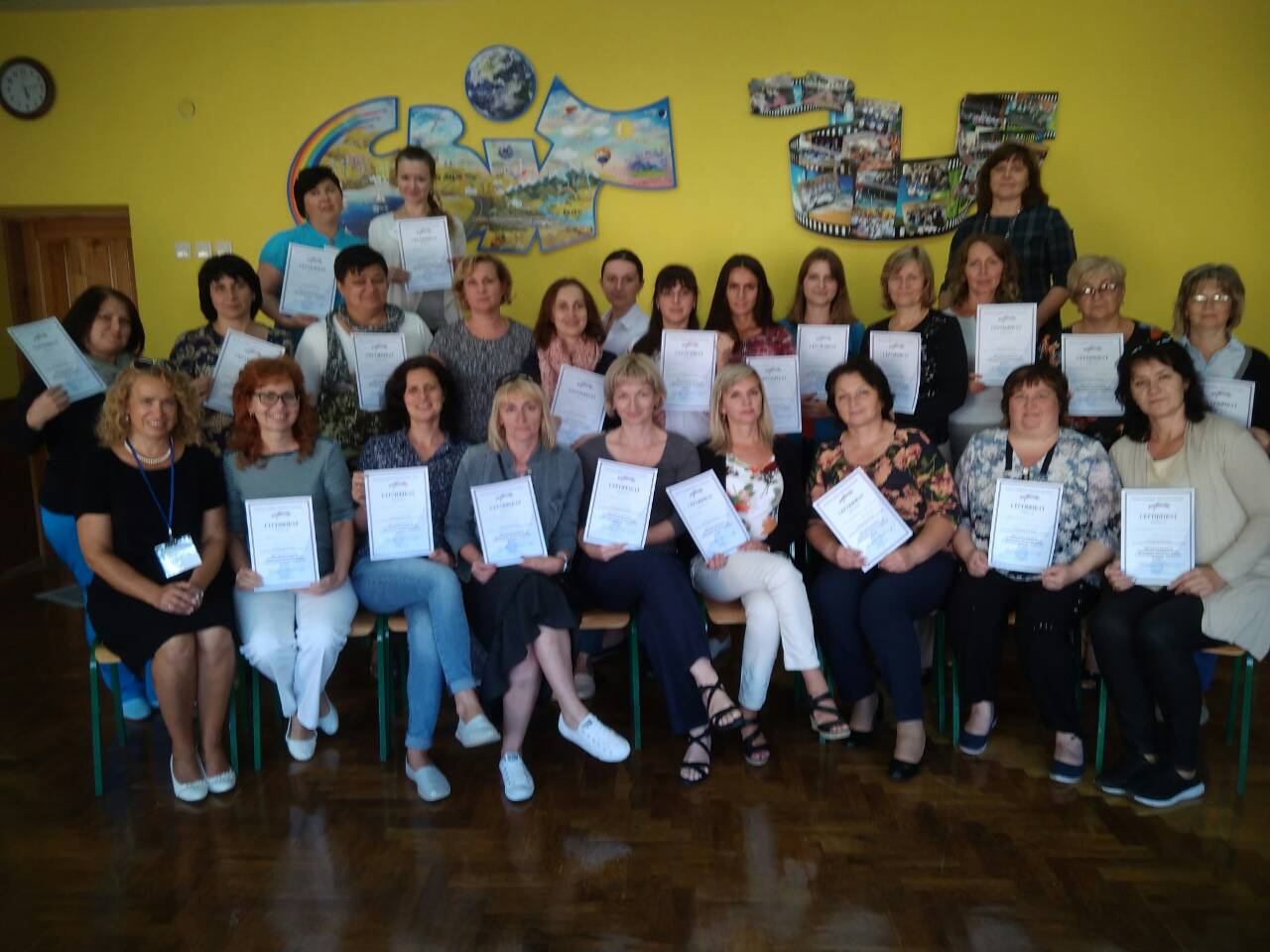 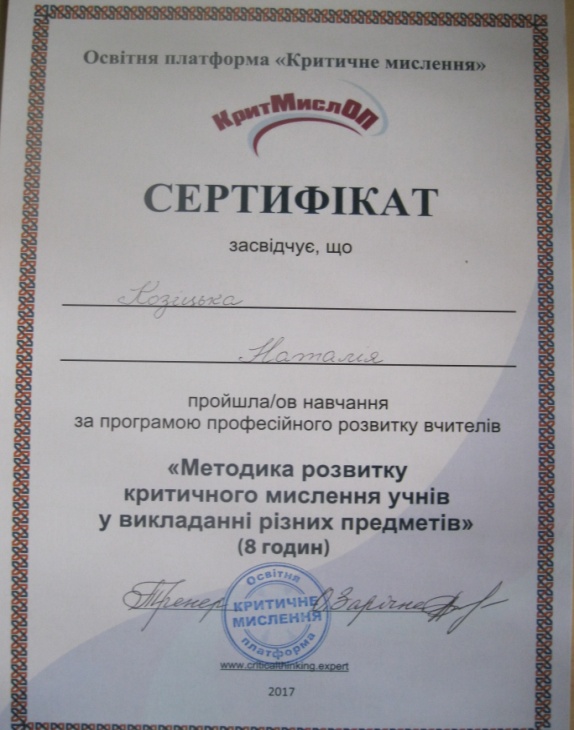 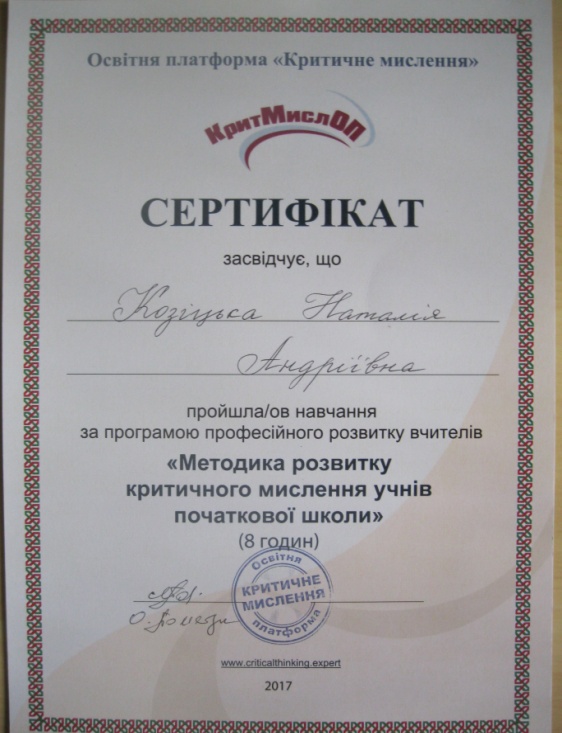 